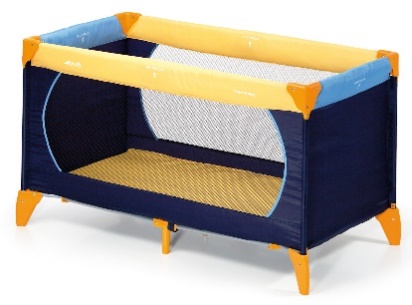 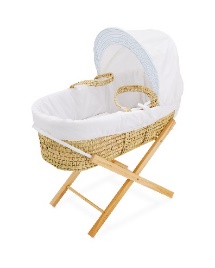 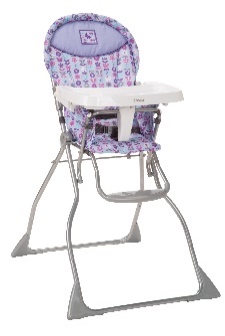 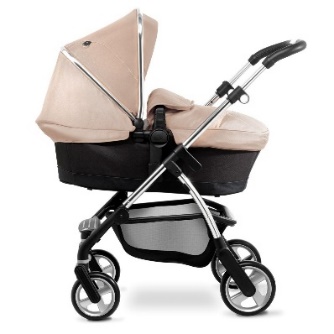 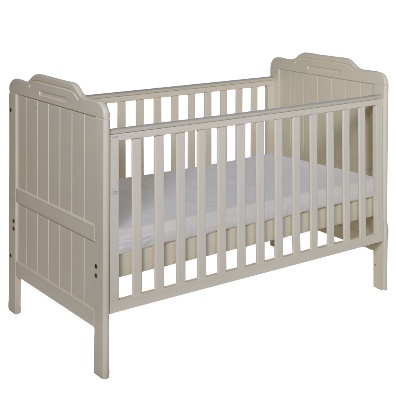 What happens to your donations?Thank you for your donations!We offer support to those for whom a pregnancy is causing financial difficulties.  We do this by providing a ‘basket’ of basic supplies and good quality baby clothes as well as loaning out items of equipment such as pushchairs, cots and high chairs etc. free of charge.For items we are unable to use we reserve the right to:Donate to another organisation or CharitySell, with the proceeds being used for the work of Love For The FamilySend for recycling or disposalIf you are able to supply any instruction manuals for your donated items, or items that might be donated, they would be gratefully received.Thank you againJaneOn Behalf of Love For The Family